Sencillo ‘manos libres’ para móvil Según la actual normativa de tráfico vigente en España, el conducir y atender a nuestro aparato de CB como de costrumbre (léase con el volante en una mano y el micro en la otra) nos puede acarrear $erios disgustos.
Nuestro amigo Pedro nos echa una mano, como siempre, y nos ayuda a solucionar el problema proponiéndonos la construcción de este sencillo montaje. Se trata de un ‘manos libres’ apto para los modelos habituales de emisoras existentes en el mercado.
Como el autor nos dice: el único inconveniente, al ser tan barato…! !! NO DEJARSE LA PALANQUITA PUESTA, PECADORES !!!. Es como el anuncio de una conocidísima marca de refrescos… ” para los buenos, para los malos, para los manazas, para los manitas, para los que no saben, para los que creen que lo saben todo, para los tiesos, para los avariciosos, para los impacientes, para los portadoristas, para los tumbing, para los dejaos, ¡para TODOS…!”.
Suerte y ¡precaución si vas conduciendo!.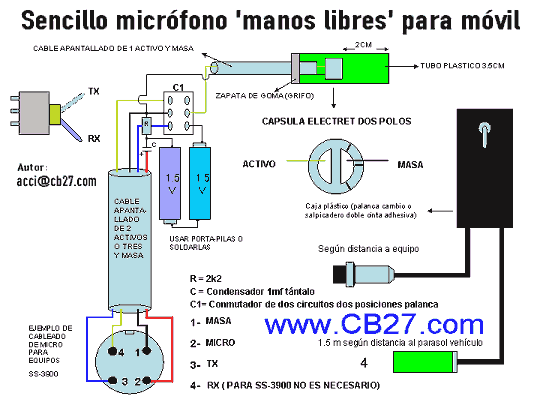 